KANTIYOK DANIEL MIKE 15/SCI01/018CSC309 ASS 3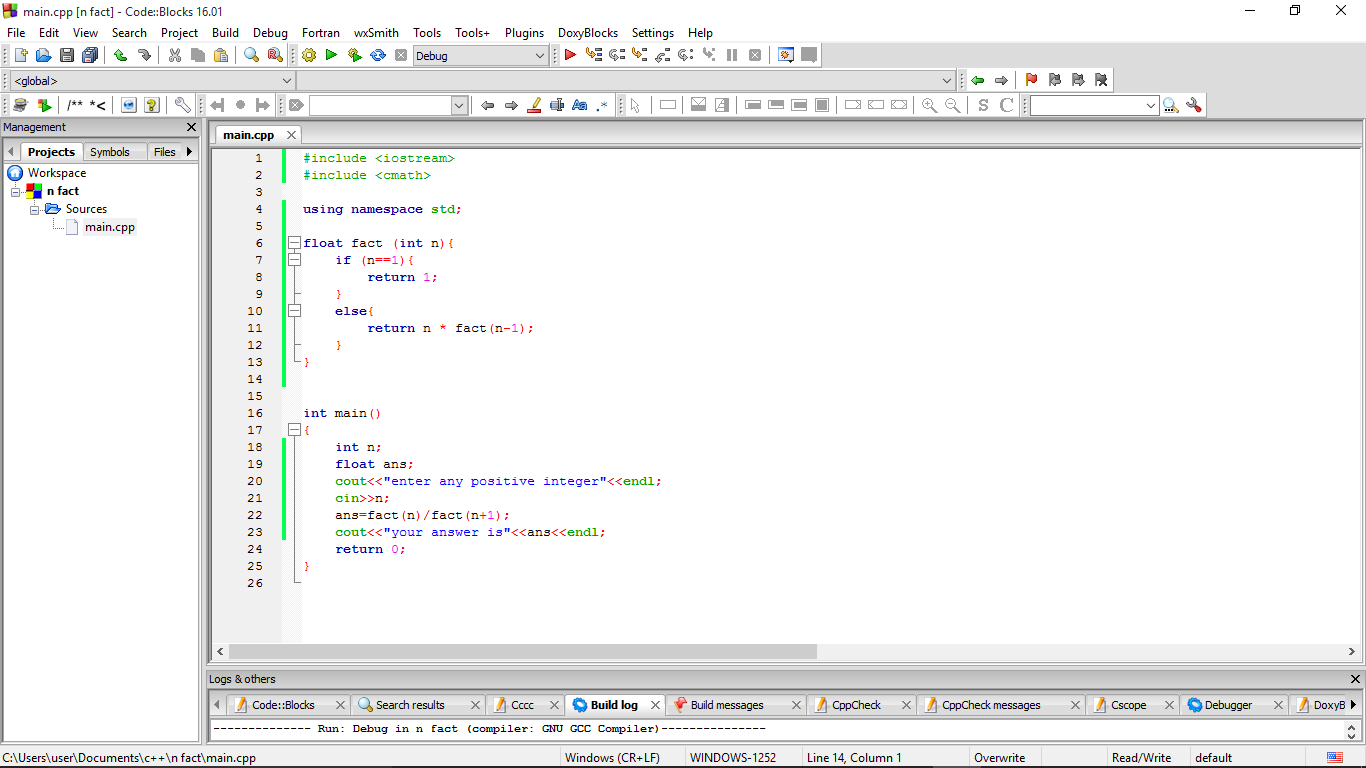 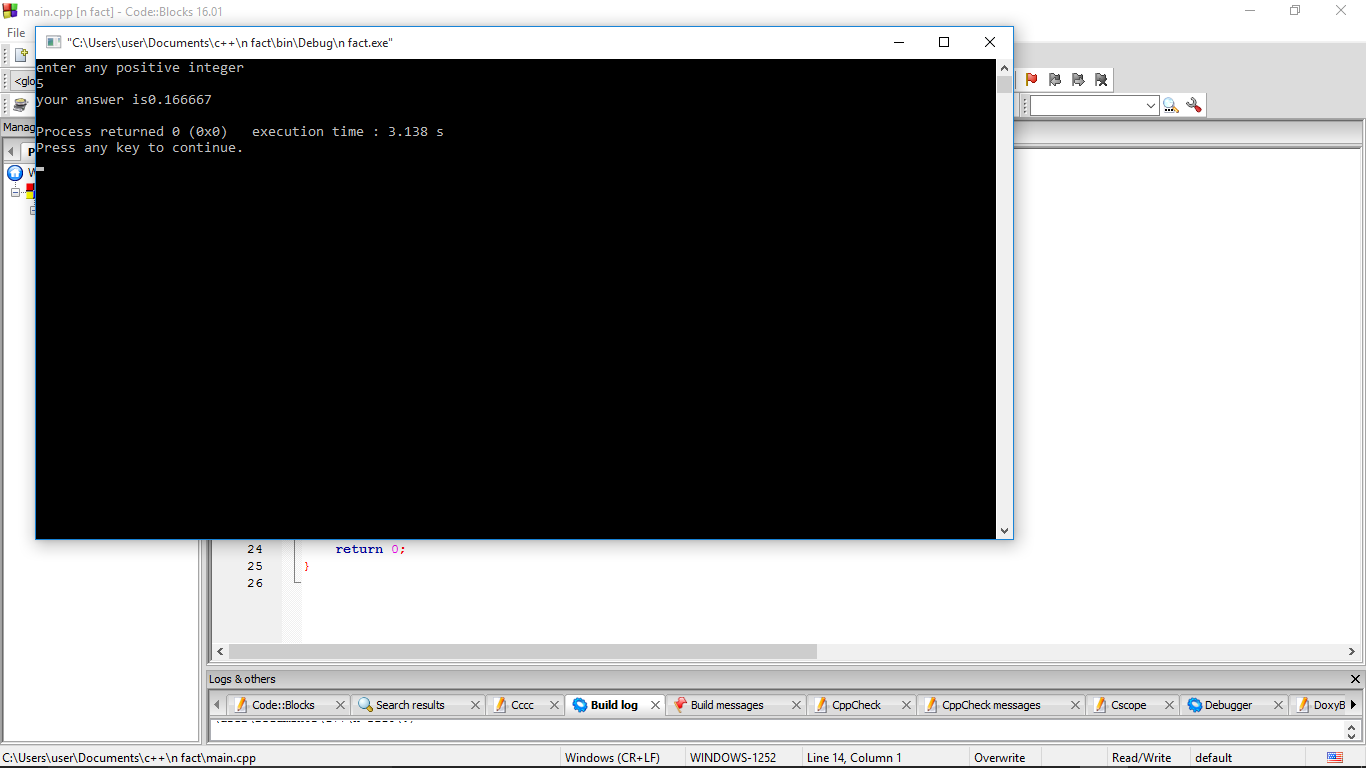 